ΠΡΟΣ: Υποψηφίους/ες της με αριθμ.πρωτ. ΕΕ. 2513/20-04-2023 & ΑΔΑ: ΨΚΨΤ46Μ924-ΦΥ1Πρόσκλησης Εκδήλωσης Ενδιαφέροντος στο πλαίσιο του έργου με τίτλο:«E.MA. Human Rights and Democratization», με κωδ. Λογιστηρίου ΕΛΚΕ 2055Σας ενημερώνουμε ότι αναρτήθηκαν στη ΔΙΑΥΓΕΙΑ (με ΑΔΑ: 9ΝΩΕ46Μ924-7ΔΡ ) τα προσωρινά αποτελέσματα επιλογής για την πλήρωση (2) θέσεων εξειδικευμένου προσωπικού, με σύμβαση ανάθεσης έργου, στο πλαίσιο του έργου «E.MA. Human Rights and Democratization», με κωδ. Λογιστηρίου ΕΛΚΕ 2055. Κατόπιν της μοριοδότησης των υποψηφίων ανά θέση η βαθμολογική κατάταξη αυτών διαμορφώθηκε ως ακολούθως:Θέση 01:1ος: Ο υποψήφιος με αριθμ. πρωτ. αίτησης: 3107/10-05-2023 (σύνολο μορίων: 245).Θέση 02:1ος: Ο υποψήφιος με αριθμ. πρωτ. αίτησης: 2705/27-04-2023 (σύνολο μορίων: 126).Οι παρακάτω υποψήφιοι που δεν συμμετείχαν στη διαδικασία της συνέντευξης ή απέσυραν την υποψηφιότητά τους αποκλείονται από τη διαδικασία επιλογής:-Ο υποψήφιος με αριθμ. πρωτ. αίτησης: 2877/03-05-2023Ευχαριστούμε πολύ για τη συμμετοχή σας.Ο Πρόεδρος του ΕΛΚΕΑντιπρύτανηςΈρευνας και Δια Βίου ΜάθησηςΚαθηγητής Χ. Οικονόμου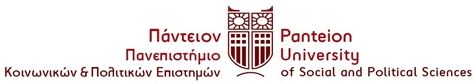 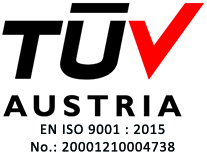 ΕΙΔΙΚΟΣ ΛΟΓΑΡΙΑΣΜΟΣ ΚΟΝΔΥΛΙΩΝ ΕΡΕΥΝΑΣΜΟΝΑΔΑ ΟΙΚΟΝΟΜΙΚΗΣ ΚΑΙ ΔΙΟΙΚΗΤΙΚΗΣ ΥΠΟΣΤΗΡΙΞΗΣ